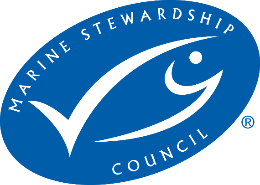 [Insert CAB Logo]Introduction and instructionsThis template details the information required from the ITM Project Manager when reporting on the progress of a fishery participating in the Marine Stewardship Council (MSC) In-Transition to MSC (ITM) Program Pilot. It should be completed by the ITM Project Manager as outlined in the ITM Program Requirements and Guidance – Pilot v2.0. The ITM Project Manager shall submit the progress report to the CAB prior to the Progress Verification being undertaken. The template contains two main reporting sections:Section 1 provides the Units of Assessment (UoAs). Section 2 provides any key updates or changes relating to the fishery, progress on actions to be verified by the CAB and any Performance Indicator (PI) level score changes achieved along with supporting evidence.  The same template shall be updated at each Progress Verification and provided to the CAB. An updated Benchmarking and Tracking Tool (BMT) will be provided at the same time, and if relevant, an updated Improvement Action Plan (IAP).Please complete all unshaded fields where information is available. For all instructions, notes and guidance indicated in italics, please delete and replace with your specific information where relevant. e.g. this ‘Introduction and instructions’ section. Table of ContentsGlossary	41	Fishery overview	41.1	Unit(s) of Assessment (UoAs)	42	ITM Progress	62.1	Key updates or changes in the fishery	62.2	Progress of Actions and Performance Indicator level draft scores changes	92.2.1	Progress of actions and evidence of completion	92.2.2	Principle 1 Performance Indicator level score changes and rationales – Fisheries Standard v2.01	102.2.3	Principle 2 Performance Indicator level score changes and rationales – Fisheries Standard v2.01	162.2.4	Principle 3 Performance Indicator level score changes and rationales – Fisheries Standard v2.01	302.2.5	Principle 1 Performance Indicator level score changes and rationales – Fisheries Standard v3.0	382.2.6	Principle 2 Performance Indicator level score changes and rationales – Fisheries Standard v3.0	442.2.7	Principle 3 Performance Indicator level score changes and rationales – Fisheries Standard v3.0	563	Template information and copyright	64GlossaryView the MSC-MSCI Vocabulary. Insert an optional glossary or list of acronyms used. Note that any terms defined here shall not contradict terms used in the MSC-MSCI Vocabulary.Fishery overviewIn Table 1.1 the information should correspond to the Unit(s) of Assessment (UoAs) identified in the Pre-Assessment or Full Assessment Report. (Full Assessment Report means any report produced during an MSC Assessment against the MSC Fisheries Standard including Announcement Comment Draft Report (ACDR), Client and Peer Review Draft Report (CPRDR), Public Comment Draft Report (PCDR), Final Draft Report (FDR), Public Certification Report (PCR) and latest Surveillance Reports).Add additional rows for multiple UoAs. For vessel or fleet description, please include details about the number of vessels and vessel sizes of the UoA.Unit(s) of Assessment (UoAs)Table 1.1. Unit(s) of Assessment (UoA) from Pre-Assessment Report or Full Assessment ReportITM Progress Where references are required these should, where possible, include hyperlinks to publicly available documents, as is practical. Supplementary evidence provided should clearly link to improvement actions and this should be made obvious to the CAB in the file / document names.Key updates or changes in the fisheryThe ITM Project Manager shall outline in Table 2.1 any notable changes to the fishery since the Pre-Assessment, Full Assessment Report and/or the last Progress Verification that could result in a change to a draft scoring range at Principle or Performance Indicator level, including changes to:Unit(s) of Assessment (UoAs). Fishery fleet or vesselsManagement systemsRelevant regulationsPersonnel involved in science, management, or industryScientific base of information, including stock assessmentsAny updates on the fishery’s position in relation to scope criteriaOther circumstances that might have hindered implementation of improvement actionsIf no updates or changes occurred this should be stated. If there have been changes to the UoA, include a statement that the Improvement Action Plan and BMT have been reviewed and updated accordingly (if necessary).Table 2.1 Record of key updates or changes in the fisheryProgress of Actions and Performance Indicator level draft scores changesIn this section supply information about expected and achieved score changes at the Performance Indicator (PI) level. Every Progress Verification where a score change is due, more supporting evidence should be added as required. In sections 2.2, the rationale and key points should contain enough detail to allow the CAB to judge whether any score change is justified, and it should clearly link to the Improvement Action Plan. If no score change was due since the last progress report this should be noted under the rationale or key points (e.g., “No score change”). If a score needed downward adjustment this should also be included. Any rationale should be supported by references, including hyperlinks, to publicly available documents. The progress indicated here should be according to the judgement of the ITM Project Manager and based on implementation of improvement actions during the period under assessment.Progress of actions and evidence of completion This template has two sets of Performance Indicator level score change tables below: one for MSC Fisheries Standard v3.0 PIs and one for MSC Fisheries Standard v2.01 PIs. Please use the appropriate tables for the version of the Fisheries Standard in use and delete the ones that are not applicable.Fisheries Standard v2.01 Performance Indicator tables – (delete if not applicable)Note: Only include those PIs that are the focus of improvement actions (i.e. those scored <80). Delete rows for PIs that are not part of the Improvement Action Plan. Principle 1 Performance Indicator level score changes and rationales – Fisheries Standard v2.01Principle 2 Performance Indicator level score changes and rationales – Fisheries Standard v2.01Principle 3 Performance Indicator level score changes and rationales – Fisheries Standard v2.01Fisheries Standard v3.0 Performance Indicator tables – (delete if not applicable)Note: Only include those PIs that are the focus of improvement actions (i.e. those scored <80). Delete rows for PIs that are not part of the improvement action plan. Where RBF has been used to score relevant PIs ensure you retain/delete as applicable the appropriate PI name e.g. use 1.2.3R if RBF has been used to score PI 1.2.3.Principle 1 Performance Indicator level score changes and rationales – Fisheries Standard v3.0Principle 2 Performance Indicator level score changes and rationales – Fisheries Standard v3.0Principle 3 Performance Indicator level score changes and rationales – Fisheries Standard v3.0Template information and copyrightThe Marine Stewardship Council’s ‘In-Transition to MSC (ITM) Progress Reporting Template v2.0’ and its content is copyright of “Marine Stewardship Council” - © “Marine Stewardship Council” 2023. All rights reserved.Delete the table below. Table 3. Template version controlMarine Stewardship CouncilMarine House1 Snow HillLondon EC1A 2DHUnited Kingdom Phone: + 44 (0) 20 7246 8900Fax: + 44 (0) 20 7246 8901Email:   fisheries@msc.org Conformity Assessment Body (CAB)ITM FisheryITM Project Manager (author)Date and number of Progress Verification that this report has been prepared fore.g. 1st Progress Verification – DD/MM/YYUoA XDescription Target StockGeographical areaFishing gear type(s) and, if relevant, vessel type(s)Client group (optional)Other eligible fishersJustification for choosing the Unit of AssessmentUoA XDescriptionTarget StockGeographical areaFishing gear type(s) and, if relevant, vessel type(s)Client group (optional)Other eligible fishersJustification for choosing the Unit of AssessmentUoA(s)Key updates or changes to the UoA, fleet or vesselsReferencesProvide bullet points of key updates or changes, or state of no changes occurredInsert links to references or documents as necessaryPrincipleKey updates or changesReferencesPrinciple 1 Principle 1 Principle 1 Pre- Assessment/Full Assessment ReportProvide bullets on status at entry to ITM1st Progress VerificationProvide bullet points of key updates or changes, or state of no changes occurredInsert links to references or documents as necessary2nd Progress Verification3rd Progress Verification4th Progress VerificationPrinciple 2Principle 2Principle 2Pre- Assessment/Full Assessment ReportProvide bullets on status at entry to ITM1st Progress VerificationProvide bullet points of key updates or changes, or state of no changes occurredInsert links to references or documents as necessary2nd Progress Verification3rd Progress Verification4th Progress VerificationPrinciple 3Principle 3Principle 3Pre- Assessment/Full Assessment ReportProvide bullets on status at entry to ITM1st Progress VerificationProvide bullet points of key updates or changes, or state of no changes occurredInsert links to references or documents as necessary2nd Progress Verification3rd Progress Verification4th Progress VerificationActions to be verified(State each action in a separate row)Evidence of completionE.g. A1-1State document file name that the CAB will need to verifyA1-1Principle 1 – Performance Indicator level score changes and rationalesPrinciple 1 – Performance Indicator level score changes and rationalesPrinciple 1 – Performance Indicator level score changes and rationales1.1.1 – Stock statusDraft scoring rangeRationale or key pointsPre-Assessment / Full Assessment Report<60 / 60 – 79 / ≥80Insert from the Pre-Assessment / Full Assessment ReportReferences:Insert from the Pre-Assessment / Full Assessment Report1st Progress Verification<60 / 60 – 79 / ≥80Include rationale and key points here (to include an update on all relevant actions – as per the IAP)References:Include references hereProgress:On track / behind, etc. If behind schedule, provide a short explanation 2nd Progress Verification<60 / 60 – 79 / ≥80Include rationale and key points hereReferences:Include references hereProgress:On track / behind, etc.3rd Progress Verification<60 / 60 – 79 / ≥80Include rationale and key points hereReferences:Include references hereProgress:On track / behind, etc.4th Progress Verification<60 / 60 – 79 / ≥80Include rationale and key points hereReferences:Include references hereProgress:On track / behind, etc.1.1.2 – Stock rebuildingDraft scoring rangeRationale or key pointsPre-Assessment / Full Assessment Report<60 / 60 – 79 / ≥80Insert from the Pre-Assessment / Full Assessment ReportReferences:Insert from the Pre-Assessment / Full Assessment Report1st Progress Verification<60 / 60 – 79 / ≥80Include rationale and key points hereReferences:Include references hereProgress:On track / behind, etc.2nd Progress Verification<60 / 60 – 79 / ≥80Include rationale and key points hereReferences:Include references hereProgress:On track / behind, etc.3rd Progress Verification<60 / 60 – 79 / ≥80Include rationale and key points hereReferences:Include references hereProgress:On track / behind, etc.4th Progress Verification<60 / 60 – 79 / ≥80Include rationale and key points hereReferences:Include references hereProgress:On track / behind, etc.1.2.1 – Harvest StrategyDraft scoring rangeRationale or key pointsPre-Assessment / Full Assessment Report<60 / 60 – 79 / ≥80Insert from the Pre-Assessment / Full Assessment ReportReferences:Insert from the Pre-Assessment / Full Assessment Report1st Progress Verification<60 / 60 – 79 / ≥80Include rationale and key points hereReferences:Include references hereProgress:On track / behind, etc.2nd Progress Verification<60 / 60 – 79 / ≥80Include rationale and key points hereReferences:Include references hereProgress:On track / behind, etc.3rd Progress Verification<60 / 60 – 79 / ≥80Include rationale and key points hereReferences:Include references hereProgress:On track / behind, etc.4th Progress Verification<60 / 60 – 79 / ≥80Include rationale and key points hereReferences:Include references hereProgress:On track / behind, etc.1.2.2 – Harvest control rules and toolsDraft scoring rangeRationale or key pointsPre-Assessment / Full Assessment Report<60 / 60 – 79 / ≥80Insert from the Pre-Assessment / Full Assessment ReportReferences:Insert from the Pre-Assessment / Full Assessment Report1st Progress Verification<60 / 60 – 79 / ≥80Include rationale and key points hereReferences:Include references hereProgress:On track / behind, etc.2nd Progress Verification<60 / 60 – 79 / ≥80Include rationale and key points hereReferences:Include references hereProgress:On track / behind, etc.3rd Progress Verification<60 / 60 – 79 / ≥80Include rationale and key points hereReferences:Include references hereProgress:On track / behind, etc.4th Progress Verification<60 / 60 – 79 / ≥80Include rationale and key points hereReferences:Include references hereProgress:On track / behind, etc.1.2.3 – Information and monitoringDraft scoring rangeRationale or key pointsPre-Assessment / Full Assessment Report<60 / 60 – 79 / ≥80Insert from the Pre-Assessment / Full Assessment ReportReferences:Insert from the Pre-Assessment / Full Assessment Report1st Progress Verification<60 / 60 – 79 / ≥80Include rationale and key points hereReferences:Include references hereProgress:On track / behind, etc.2nd Progress Verification<60 / 60 – 79 / ≥80Include rationale and key points hereReferences:Include references hereProgress:On track / behind, etc.3rd Progress Verification<60 / 60 – 79 / ≥80Include rationale and key points hereReferences:Include references hereProgress:On track / behind, etc.4th Progress Verification<60 / 60 – 79 / ≥80Include rationale and key points hereReferences:Include references hereProgress:On track / behind, etc.1.2.4 – Assessment of stock statusDraft scoring rangeRationale or key pointsPre-Assessment / Full Assessment Report<60 / 60 – 79 / ≥80Insert from the Pre-Assessment / Full Assessment ReportReferences:Insert from the Pre-Assessment / Full Assessment Report1st Progress Verification<60 / 60 – 79 / ≥80Include rationale and key points hereReferences:Include references hereProgress:On track / behind, etc.2nd Progress Verification<60 / 60 – 79 / ≥80Include rationale and key points hereReferences:Include references hereProgress:On track / behind, etc.3rd Progress Verification<60 / 60 – 79 / ≥80Include rationale and key points hereReferences:Include references hereProgress:On track / behind, etc.4th Progress Verification<60 / 60 – 79 / ≥80Include rationale and key points hereReferences:Include references hereProgress:On track / behind, etc.Principle 2 – Performance Indicator level score changes and rationalesPrinciple 2 – Performance Indicator level score changes and rationalesPrinciple 2 – Performance Indicator level score changes and rationales2.1.1 – Primary OutcomeDraft scoring rangeRationale or key pointsPre-Assessment / Full Assessment Report<60 / 60 – 79 / ≥80Insert from the Pre-Assessment / Full Assessment ReportReferences:Insert from the Pre-Assessment / Full Assessment Report1st Progress Verification<60 / 60 – 79 / ≥80Include rationale and key points hereReferences:Include references hereProgress: On track / behind, etc.2nd Progress Verification<60 / 60 – 79 / ≥80Include rationale and key points hereReferences:Include references hereProgress: On track / behind, etc.3rd Progress Verification<60 / 60 – 79 / ≥80Include rationale and key points hereReferences:Include references hereProgress: On track / behind, etc.4th Progress Verification<60 / 60 – 79 / ≥80Include rationale and key points hereReferences:Include references hereProgress: On track / behind, etc.2.1.2 – Primary ManagementDraft scoring rangeRationale or key pointsPre-Assessment / Full Assessment Report<60 / 60 – 79 / ≥80Insert from the Pre-Assessment / Full Assessment ReportReferences:Insert from the Pre-Assessment / Full Assessment Report1st Progress Verification<60 / 60 – 79 / ≥80Include rationale and key points hereReferences:Include references hereProgress: On track / behind, etc.2nd Progress Verification<60 / 60 – 79 / ≥80Include rationale and key points hereReferences:Include references hereProgress: On track / behind, etc.3rd Progress Verification<60 / 60 – 79 / ≥80Include rationale and key points hereReferences:Include references hereProgress: On track / behind, etc.4th Progress Verification<60 / 60 – 79 / ≥80Include rationale and key points hereReferences:Include references hereProgress: On track / behind, etc.2.1.3 – Primary InformationDraft scoring rangeRationale or key pointsPre-Assessment / Full Assessment Report<60 / 60 – 79 / ≥80Insert from the Pre-Assessment / Full Assessment ReportReferences:Insert from the Pre-Assessment / Full Assessment Report1st Progress Verification<60 / 60 – 79 / ≥80Include rationale and key points hereReferences:Include references hereProgress: On track / behind, etc.2nd Progress Verification<60 / 60 – 79 / ≥80Include rationale and key points hereReferences:Include references hereProgress: On track / behind, etc.3rd Progress Verification<60 / 60 – 79 / ≥80Include rationale and key points hereReferences:Include references hereProgress: On track / behind, etc.4th Progress Verification<60 / 60 – 79 / ≥80Include rationale and key points hereReferences:Include references hereProgress: On track / behind, etc.2.2.1 – Secondary OutcomeDraft scoring rangeRationale or key pointsPre-Assessment / Full Assessment Report<60 / 60 – 79 / ≥80Insert from the Pre-Assessment / Full Assessment ReportReferences:Insert from the Pre-Assessment / Full Assessment Report1st Progress Verification<60 / 60 – 79 / ≥80Include rationale and key points hereReferences:Include references hereProgress: On track / behind, etc.2nd Progress Verification<60 / 60 – 79 / ≥80Include rationale and key points hereReferences:Include references hereProgress: On track / behind, etc.3rd Progress Verification<60 / 60 – 79 / ≥80Include rationale and key points hereReferences:Include references hereProgress: On track / behind, etc.4th Progress Verification<60 / 60 – 79 / ≥80Include rationale and key points hereReferences:Include references hereProgress: On track / behind, etc.2.2.2 – Secondary ManagementDraft scoring rangeRationale or key pointsPre-Assessment / Full Assessment Report<60 / 60 – 79 / ≥80Insert from the Pre-Assessment / Full Assessment ReportReferences:Insert from the Pre-Assessment / Full Assessment Report1st Progress Verification<60 / 60 – 79 / ≥80Include rationale and key points hereReferences:Include references hereProgress: On track / behind, etc.2nd Progress Verification<60 / 60 – 79 / ≥80Include rationale and key points hereReferences:Include references hereProgress: On track / behind, etc.3rd Progress Verification<60 / 60 – 79 / ≥80Include rationale and key points hereReferences:Include references hereProgress: On track / behind, etc.4th Progress Verification<60 / 60 – 79 / ≥80Include rationale and key points hereReferences:Include references hereProgress: On track / behind, etc.2.2.3 – Secondary InformationDraft scoring rangeRationale or key pointsPre-Assessment / Full Assessment Report<60 / 60 – 79 / ≥80Insert from the Pre-Assessment / Full Assessment ReportReferences:Insert from the Pre-Assessment / Full Assessment Report1st Progress Verification<60 / 60 – 79 / ≥80Include rationale and key points hereReferences:Include references hereProgress: On track / behind, etc.2nd Progress Verification<60 / 60 – 79 / ≥80Include rationale and key points hereReferences:Include references hereProgress: On track / behind, etc.3rd Progress Verification<60 / 60 – 79 / ≥80Include rationale and key points hereReferences:Include references hereProgress: On track / behind, etc.4th Progress Verification<60 / 60 – 79 / ≥80Include rationale and key points hereReferences:Include references hereProgress:On track / behind, etc.2.3.1 – ETP OutcomeDraft scoring rangeRationale or key pointsPre-Assessment / Full Assessment Report<60 / 60 – 79 / ≥80Insert from the Pre-Assessment / Full Assessment ReportReferences:Insert from the Pre-Assessment / Full Assessment Report1st Progress Verification<60 / 60 – 79 / ≥80Include rationale and key points hereReferences:Include references hereProgress: On track / behind, etc.2nd Progress Verification<60 / 60 – 79 / ≥80Include rationale and key points hereReferences:Include references hereProgress: On track / behind, etc.3rd Progress Verification<60 / 60 – 79 / ≥80Include rationale and key points hereReferences:Include references hereProgress: On track / behind, etc.4th Progress Verification<60 / 60 – 79 / ≥80Include rationale and key points hereReferences:Include references hereProgress: On track / behind, etc.2.3.2 – ETP ManagementDraft scoring rangeRationale or key pointsPre-Assessment / Full Assessment Report<60 / 60 – 79 / ≥80Insert from the Pre-Assessment / Full Assessment ReportReferences:Insert from the Pre-Assessment / Full Assessment Report1st Progress Verification<60 / 60 – 79 / ≥80Include rationale and key points hereReferences:Include references hereProgress: On track / behind, etc.2nd Progress Verification<60 / 60 – 79 / ≥80Include rationale and key points hereReferences:Include references hereProgress: On track / behind, etc.3rd Progress Verification<60 / 60 – 79 / ≥80Include rationale and key points hereReferences:Include references hereProgress: On track / behind, etc.4th Progress Verification<60 / 60 – 79 / ≥80Include rationale and key points hereReferences:Include references hereProgress: On track / behind, etc.2.3.3 – ETP InformationDraft scoring rangeRationale or key pointsPre-Assessment / Full Assessment Report<60 / 60 – 79 / ≥80Insert from the Pre-Assessment / Full Assessment ReportReferences:Insert from the Pre-Assessment / Full Assessment Report1st Progress Verification<60 / 60 – 79 / ≥80Include rationale and key points hereReferences:Include references hereProgress: On track / behind, etc.2nd Progress Verification<60 / 60 – 79 / ≥80Include rationale and key points hereReferences:Include references hereProgress: On track / behind, etc.3rd Progress Verification<60 / 60 – 79 / ≥80Include rationale and key points hereReferences:Include references hereProgress: On track / behind, etc.4th Progress Verification<60 / 60 – 79 / ≥80Include rationale and key points hereReferences:Include references hereProgress: On track / behind, etc.2.4.1 – Habitats OutcomeDraft scoring rangeRationale or key pointsPre-Assessment / Full Assessment Report<60 / 60 – 79 / ≥80Insert from the Pre-Assessment / Full Assessment ReportReferences:Insert from the Pre-Assessment / Full Assessment Report1st Progress Verification<60 / 60 – 79 / ≥80Include rationale and key points hereReferences:Include references hereProgress: On track / behind, etc.2nd Progress Verification<60 / 60 – 79 / ≥80Include rationale and key points hereReferences:Include references hereProgress: On track / behind, etc.3rd Progress Verification<60 / 60 – 79 / ≥80Include rationale and key points hereReferences:Include references hereProgress: On track / behind, etc.4th Progress Verification<60 / 60 – 79 / ≥80Include rationale and key points hereReferences:Include references hereProgress: On track / behind, etc.2.4.2 – Habitats ManagementDraft scoring rangeRationale or key pointsPre-Assessment / Full Assessment Report<60 / 60 – 79 / ≥80Insert from the Pre-Assessment / Full Assessment ReportReferences:Insert from the Pre-Assessment / Full Assessment Report1st Progress Verification<60 / 60 – 79 / ≥80Include rationale and key points hereReferences:Include references hereProgress: On track / behind, etc.2nd Progress Verification<60 / 60 – 79 / ≥80Include rationale and key points hereReferences:Include references hereProgress: On track / behind, etc.3rd Progress Verification<60 / 60 – 79 / ≥80Include rationale and key points hereReferences:Include references hereProgress: On track / behind, etc.4th Progress Verification<60 / 60 – 79 / ≥80Include rationale and key points hereReferences:Include references hereProgress: On track / behind, etc.2.4.3 – Habitats InformationDraft scoring rangeRationale or key pointsPre-Assessment / Full Assessment Report<60 / 60 – 79 / ≥80Insert from the Pre-Assessment / Full Assessment ReportReferences:Insert from the Pre-Assessment / Full Assessment Report1st Progress Verification<60 / 60 – 79 / ≥80Include rationale and key points hereReferences:Include references hereProgress: On track / behind, etc.2nd Progress Verification<60 / 60 – 79 / ≥80Include rationale and key points hereReferences:Include references hereProgress: On track / behind, etc.3rd Progress Verification<60 / 60 – 79 / ≥80Include rationale and key points hereReferences:Include references hereProgress: On track / behind, etc.4th Progress Verification<60 / 60 – 79 / ≥80Include rationale and key points hereReferences:Include references hereProgress: On track / behind, etc.2.5.1 – Ecosystems OutcomeDraft scoring rangeRationale or key pointsPre-Assessment / Full Assessment Report<60 / 60 – 79 / ≥80Insert from the Pre-Assessment / Full Assessment ReportReferences:Insert from the Pre-Assessment / Full Assessment Report1st Progress Verification<60 / 60 – 79 / ≥80Include rationale and key points hereReferences:Include references hereProgress: On track / behind, etc.2nd Progress Verification<60 / 60 – 79 / ≥80Include rationale and key points hereReferences:Include references hereProgress: On track / behind, etc.3rd Progress Verification<60 / 60 – 79 / ≥80Include rationale and key points hereReferences:Include references hereProgress: On track / behind, etc.4th Progress Verification<60 / 60 – 79 / ≥80Include rationale and key points hereReferences:Include references hereProgress: On track / behind, etc.2.5.2 – Ecosystems ManagementDraft scoring rangeRationale or key pointsPre-Assessment / Full Assessment Report<60 / 60 – 79 / ≥80Insert from the Pre-Assessment / Full Assessment ReportReferences:Insert from the Pre-Assessment / Full Assessment Report1st Progress Verification<60 / 60 – 79 / ≥80Include rationale and key points hereReferences:Include references hereProgress: On track / behind, etc.2nd Progress Verification<60 / 60 – 79 / ≥80Include rationale and key points hereReferences:Include references hereProgress: On track / behind, etc.3rd Progress Verification<60 / 60 – 79 / ≥80Include rationale and key points hereReferences:Include references hereProgress: On track / behind, etc.4th Progress Verification<60 / 60 – 79 / ≥80Include rationale and key points hereReferences:Include references hereProgress: On track / behind, etc.2.5.3 – Ecosystems InformationDraft scoring rangeRationale or key pointsPre-Assessment / Full Assessment Report<60 / 60 – 79 / ≥80Insert from the Pre-Assessment / Full Assessment ReportReferences:Insert from the Pre-Assessment / Full Assessment Report1st Progress Verification<60 / 60 – 79 / ≥80Include rationale and key points hereReferences:Include references hereProgress: On track / behind, etc.2nd Progress Verification<60 / 60 – 79 / ≥80Include rationale and key points hereReferences:Include references hereProgress: On track / behind, etc.3rd Progress Verification<60 / 60 – 79 / ≥80Include rationale and key points hereReferences:Include references hereProgress: On track / behind, etc.4th Progress Verification<60 / 60 – 79 / ≥80Include rationale and key points hereReferences:Include references hereProgress: On track / behind, etc.Principle 3 – Performance Indicator level score changes and rationalesPrinciple 3 – Performance Indicator level score changes and rationalesPrinciple 3 – Performance Indicator level score changes and rationales3.1.1 – Legal and customary frameworkDraft scoring rangeRationale or key pointsPre-Assessment / Full Assessment Report<60 / 60 – 79 / ≥80Insert from the Pre-Assessment / Full Assessment ReportReferences:Insert from the Pre-Assessment / Full Assessment Report1st Progress Verification<60 / 60 – 79 / ≥80Include rationale and key points hereReferences:Include references hereProgress: On track / behind, etc.2nd Progress Verification<60 / 60 – 79 / ≥80Include rationale and key points hereReferences:Include references hereProgress: On track / behind, etc.3rd Progress Verification<60 / 60 – 79 / ≥80Include rationale and key points hereReferences:Include references hereProgress: On track / behind, etc.4th Progress Verification<60 / 60 – 79 / ≥80Include rationale and key points hereReferences:Include references hereProgress: On track / behind, etc.3.1.2 – Consultation, roles and responsibilitiesDraft scoring rangeRationale or key pointsPre-Assessment / Full Assessment Report<60 / 60 – 79 / ≥80Insert from the Pre-Assessment / Full Assessment ReportReferences:Insert from the Pre-Assessment / Full Assessment Report1st Progress Verification<60 / 60 – 79 / ≥80Include rationale and key points hereReferences:Include references hereProgress: On track / behind, etc.2nd Progress Verification<60 / 60 – 79 / ≥80Include rationale and key points hereReferences:Include references hereProgress: On track / behind, etc.3rd Progress Verification<60 / 60 – 79 / ≥80Include rationale and key points hereReferences:Include references hereProgress: On track / behind, etc.4th Progress Verification<60 / 60 – 79 / ≥80Include rationale and key points hereReferences:Include references hereProgress: On track / behind, etc.3.1.3 – Long term objectivesDraft scoring rangeRationale or key pointsPre-Assessment / Full Assessment Report<60 / 60 – 79 / ≥80Insert from the Pre-Assessment / Full Assessment ReportReferences:Insert from the Pre-Assessment / Full Assessment Report1st Progress Verification<60 / 60 – 79 / ≥80Include rationale and key points hereReferences:Include references hereProgress: On track / behind, etc.2nd Progress Verification<60 / 60 – 79 / ≥80Include rationale and key points hereReferences:Include references hereProgress: On track / behind, etc.3rd Progress Verification<60 / 60 – 79 / ≥80Include rationale and key points hereReferences:Include references hereProgress: On track / behind, etc.4th Progress Verification<60 / 60 – 79 / ≥80Include rationale and key points hereReferences:Include references hereProgress: On track / behind, etc.3.2.1 – Fishery specific objectivesDraft scoring rangeRationale or key pointsPre-Assessment / Full Assessment Report<60 / 60 – 79 / ≥80Insert from the Pre-Assessment / Full Assessment ReportReferences:Insert from the Pre-Assessment / Full Assessment Report1st Progress Verification<60 / 60 – 79 / ≥80Include rationale and key points hereReferences:Include references hereProgress: On track / behind, etc.2nd Progress Verification<60 / 60 – 79 / ≥80Include rationale and key points hereReferences:Include references hereProgress: On track / behind, etc.3rd Progress Verification<60 / 60 – 79 / ≥80Include rationale and key points hereReferences:Include references hereProgress: On track / behind, etc.4th Progress Verification<60 / 60 – 79 / ≥80Include rationale and key points hereReferences:Include references hereProgress: On track / behind, etc.3.2.2 – Decision making processesDraft scoring rangeRationale or key pointsPre-Assessment / Full Assessment Report<60 / 60 – 79 / ≥80Insert from the Pre-Assessment / Full Assessment ReportReferences:Insert from the Pre-Assessment / Full Assessment Report1st Progress Verification<60 / 60 – 79 / ≥80Include rationale and key points hereReferences:Include references hereProgress: On track / behind, etc.2nd Progress Verification<60 / 60 – 79 / ≥80Include rationale and key points hereReferences:Include references hereProgress: On track / behind, etc.3rd Progress Verification<60 / 60 – 79 / ≥80Include rationale and key points hereReferences:Include references hereProgress: On track / behind, etc.4th Progress Verification<60 / 60 – 79 / ≥80Include rationale and key points hereReferences:Include references hereProgress: On track / behind, etc.3.2.3 – Compliance and enforcementDraft scoring rangeRationale or key pointsPre-Assessment / Full Assessment Report<60 / 60 – 79 / ≥80Insert from the Pre-Assessment / Full Assessment ReportReferences:Insert from the Pre-Assessment / Full Assessment Report1st Progress Verification<60 / 60 – 79 / ≥80Include rationale and key points hereReferences:Include references hereProgress: On track / behind, etc.2nd Progress Verification<60 / 60 – 79 / ≥80Include rationale and key points hereReferences:Include references hereProgress: On track / behind, etc.3rd Progress Verification<60 / 60 – 79 / ≥80Include rationale and key points hereReferences:Include references hereProgress: On track / behind, etc.4th Progress Verification<60 / 60 – 79 / ≥80Include rationale and key points hereReferences:Include references hereProgress: On track / behind, etc.3.2.4 – Monitoring and management performance evaluationDraft scoring rangeRationale or key pointsPre-Assessment / Full Assessment Report<60 / 60 – 79 / ≥80Insert from the Pre-Assessment / Full Assessment ReportReferences:Insert from the Pre-Assessment / Full Assessment Report1st Progress Verification<60 / 60 – 79 / ≥80Include rationale and key points hereReferences:Include references hereProgress: On track / behind, etc.2nd Progress Verification<60 / 60 – 79 / ≥80Include rationale and key points hereReferences:Include references hereProgress: On track / behind, etc.3rd Progress Verification<60 / 60 – 79 / ≥80Include rationale and key points hereReferences:Include references hereProgress: On track / behind, etc.4th Progress Verification<60 / 60 – 79 / ≥80Include rationale and key points hereReferences:Include references hereProgress: On track / behind, etc.Principle 1 – Performance Indicator level score changes and rationales Principle 1 – Performance Indicator level score changes and rationales Principle 1 – Performance Indicator level score changes and rationales 1.1.1 – Stock statusDraft scoring rangeRationale or key pointsPre-Assessment / Full Assessment Report<60 / 60 – 79 / ≥80Insert from the Pre-Assessment / Full Assessment ReportReferences:Insert from the Pre-Assessment / Full Assessment Report1st Progress Verification<60 / 60 – 79 / ≥80Include rationale and key points here (to include an update on all relevant actions – as per the IAP)References:Include references hereProgress:On track / behind, etc. If behind schedule, provide a short explanation 2nd Progress Verification<60 / 60 – 79 / ≥80Include rationale and key points hereReferences:Include references hereProgress:On track / behind, etc.3rd Progress Verification<60 / 60 – 79 / ≥80Include rationale and key points hereReferences:Include references hereProgress:On track / behind, etc.4th Progress Verification<60 / 60 – 79 / ≥80Include rationale and key points hereReferences:Include references hereProgress:On track / behind, etc.1.1.2 – Stock rebuildingDraft scoring rangeRationale or key pointsPre-Assessment / Full Assessment Report<60 / 60 – 79 / ≥80Insert from the Pre-Assessment / Full Assessment ReportReferences:Insert from the Pre-Assessment / Full Assessment Report1st Progress Verification<60 / 60 – 79 / ≥80Include rationale and key points hereReferences:Include references hereProgress:On track / behind, etc.2nd Progress Verification<60 / 60 – 79 / ≥80Include rationale and key points hereReferences:Include references hereProgress:On track / behind, etc.3rd Progress Verification<60 / 60 – 79 / ≥80Include rationale and key points hereReferences:Include references hereProgress:On track / behind, etc.4th Progress Verification<60 / 60 – 79 / ≥80Include rationale and key points hereReferences:Include references hereProgress:On track / behind, etc.1.2.1 – Harvest StrategyDraft scoring rangeRationale or key pointsPre-Assessment / Full Assessment Report<60 / 60 – 79 / ≥80Insert from the Pre-Assessment / Full Assessment ReportReferences:Insert from the Pre-Assessment / Full Assessment Report1st Progress Verification<60 / 60 – 79 / ≥80Include rationale and key points hereReferences:Include references hereProgress:On track / behind, etc.2nd Progress Verification<60 / 60 – 79 / ≥80Include rationale and key points hereReferences:Include references hereProgress:On track / behind, etc.3rd Progress Verification<60 / 60 – 79 / ≥80Include rationale and key points hereReferences:Include references hereProgress:On track / behind, etc.4th Progress Verification<60 / 60 – 79 / ≥80Include rationale and key points hereReferences:Include references hereProgress:On track / behind, etc.1.2.2 – Harvest control rules and toolsDraft scoring rangeRationale or key pointsPre-Assessment / Full Assessment Report<60 / 60 – 79 / ≥80Insert from the Pre-Assessment / Full Assessment ReportReferences:Insert from the Pre-Assessment / Full Assessment Report1st Progress Verification<60 / 60 – 79 / ≥80Include rationale and key points hereReferences:Include references hereProgress:On track / behind, etc.2nd Progress Verification<60 / 60 – 79 / ≥80Include rationale and key points hereReferences:Include references hereProgress:On track / behind, etc.3rd Progress Verification<60 / 60 – 79 / ≥80Include rationale and key points hereReferences:Include references hereProgress:On track / behind, etc.4th Progress Verification<60 / 60 – 79 / ≥80Include rationale and key points hereReferences:Include references hereProgress:On track / behind, etc.1.2.3 /1.2.3R (delete as applicable) – Information and monitoringDraft scoring rangeRationale or key pointsPre-Assessment / Full Assessment Report<60 / 60 – 79 / ≥80Insert from the Pre-Assessment / Full Assessment ReportReferences:Insert from the Pre-Assessment / Full Assessment Report1st Progress Verification<60 / 60 – 79 / ≥80Include rationale and key points hereReferences:Include references hereProgress:On track / behind, etc.2nd Progress Verification<60 / 60 – 79 / ≥80Include rationale and key points hereReferences:Include references hereProgress:On track / behind, etc.3rd Progress Verification<60 / 60 – 79 / ≥80Include rationale and key points hereReferences:Include references hereProgress:On track / behind, etc.4th Progress Verification<60 / 60 – 79 / ≥80Include rationale and key points hereReferences:Include references hereProgress:On track / behind, etc.1.2.4 – Assessment of stock statusDraft scoring rangeRationale or key pointsPre-Assessment / Full Assessment Report<60 / 60 – 79 / ≥80Insert from the Pre-Assessment / Full Assessment ReportReferences:Insert from the Pre-Assessment / Full Assessment Report1st Progress Verification<60 / 60 – 79 / ≥80Include rationale and key points hereReferences:Include references hereProgress:On track / behind, etc.2nd Progress Verification<60 / 60 – 79 / ≥80Include rationale and key points hereReferences:Include references hereProgress:On track / behind, etc.3rd Progress Verification<60 / 60 – 79 / ≥80Include rationale and key points hereReferences:Include references hereProgress:On track / behind, etc.4th Progress Verification<60 / 60 – 79 / ≥80Include rationale and key points hereReferences:Include references hereProgress:On track / behind, etc.Principle 2 – Performance Indicator level score changes and rationalesPrinciple 2 – Performance Indicator level score changes and rationalesPrinciple 2 – Performance Indicator level score changes and rationales2.1.1 – In-scope species outcomeDraft scoring rangeRationale or key pointsPre-Assessment / Full Assessment Report<60 / 60 – 79 / ≥80Insert from the Pre-Assessment / Full Assessment ReportReferences:Insert from the Pre-Assessment / Full Assessment Report1st Progress Verification<60 / 60 – 79 / ≥80Include rationale and key points hereReferences:Include references hereProgress: On track / behind, etc.2nd Progress Verification<60 / 60 – 79 / ≥80Include rationale and key points hereReferences:Include references hereProgress: On track / behind, etc.3rd Progress Verification<60 / 60 – 79 / ≥80Include rationale and key points hereReferences:Include references hereProgress: On track / behind, etc.4th Progress Verification<60 / 60 – 79 / ≥80Include rationale and key points hereReferences:Include references hereProgress: On track / behind, etc.2.1.2 – In-scope species management strategyDraft scoring rangeRationale or key pointsPre-Assessment / Full Assessment Report<60 / 60 – 79 / ≥80Insert from the Pre-Assessment / Full Assessment ReportReferences:Insert from the Pre-Assessment / Full Assessment Report1st Progress Verification<60 / 60 – 79 / ≥80Include rationale and key points hereReferences:Include references hereProgress: On track / behind, etc.2nd Progress Verification<60 / 60 – 79 / ≥80Include rationale and key points hereReferences:Include references hereProgress: On track / behind, etc.3rd Progress Verification<60 / 60 – 79 / ≥80Include rationale and key points hereReferences:Include references hereProgress: On track / behind, etc.4th Progress Verification<60 / 60 – 79 / ≥80Include rationale and key points hereReferences:Include references hereProgress: On track / behind, etc.2.1.3 / 2.1.3R (delete as applicable) – In-scope species informationDraft scoring rangeRationale or key pointsPre-Assessment / Full Assessment Report<60 / 60 – 79 / ≥80Insert from the Pre-Assessment / Full Assessment ReportReferences:Insert from the Pre-Assessment / Full Assessment Report1st Progress Verification<60 / 60 – 79 / ≥80Include rationale and key points hereReferences:Include references hereProgress: On track / behind, etc.2nd Progress Verification<60 / 60 – 79 / ≥80Include rationale and key points hereReferences:Include references hereProgress: On track / behind, etc.3rd Progress Verification<60 / 60 – 79 / ≥80Include rationale and key points hereReferences:Include references hereProgress: On track / behind, etc.4th Progress Verification<60 / 60 – 79 / ≥80Include rationale and key points hereReferences:Include references hereProgress: On track / behind, etc.2.2.1 – ETP/OOS species outcomeDraft scoring rangeRationale or key pointsPre-Assessment / Full Assessment Report<60 / 60 – 79 / ≥80Insert from the Pre-Assessment / Full Assessment ReportReferences:Insert from the Pre-Assessment / Full Assessment Report1st Progress Verification<60 / 60 – 79 / ≥80Include rationale and key points hereReferences:Include references hereProgress: On track / behind, etc.2nd Progress Verification<60 / 60 – 79 / ≥80Include rationale and key points hereReferences:Include references hereProgress: On track / behind, etc.3rd Progress Verification<60 / 60 – 79 / ≥80Include rationale and key points hereReferences:Include references hereProgress: On track / behind, etc.4th Progress Verification<60 / 60 – 79 / ≥80Include rationale and key points hereReferences:Include references hereProgress: On track / behind, etc.2.2.2 – ETP/OOS species management strategyDraft scoring rangeRationale or key pointsPre-Assessment / Full Assessment Report<60 / 60 – 79 / ≥80Insert from the Pre-Assessment / Full Assessment ReportReferences:Insert from the Pre-Assessment / Full Assessment Report1st Progress Verification<60 / 60 – 79 / ≥80Include rationale and key points hereReferences:Include references hereProgress: On track / behind, etc.2nd Progress Verification<60 / 60 – 79 / ≥80Include rationale and key points hereReferences:Include references hereProgress: On track / behind, etc.3rd Progress Verification<60 / 60 – 79 / ≥80Include rationale and key points hereReferences:Include references hereProgress: On track / behind, etc.4th Progress Verification<60 / 60 – 79 / ≥80Include rationale and key points hereReferences:Include references hereProgress: On track / behind, etc.2.2.3 / 2.2.3R (delete as applicable) – ETP/OOS species informationDraft scoring rangeRationale or key pointsPre-Assessment / Full Assessment Report<60 / 60 – 79 / ≥80Insert from the Pre-Assessment / Full Assessment ReportReferences:Insert from the Pre-Assessment / Full Assessment Report1st Progress Verification<60 / 60 – 79 / ≥80Include rationale and key points hereReferences:Include references hereProgress: On track / behind, etc.2nd Progress Verification<60 / 60 – 79 / ≥80Include rationale and key points hereReferences:Include references hereProgress: On track / behind, etc.3rd Progress Verification<60 / 60 – 79 / ≥80Include rationale and key points hereReferences:Include references hereProgress: On track / behind, etc.4th Progress Verification<60 / 60 – 79 / ≥80Include rationale and key points hereReferences:Include references hereProgress:On track / behind, etc.2.3.1 – Habitats outcomeDraft scoring rangeRationale or key pointsPre-Assessment / Full Assessment Report<60 / 60 – 79 / ≥80Insert from the Pre-Assessment / Full Assessment ReportReferences:Insert from the Pre-Assessment / Full Assessment Report1st Progress Verification<60 / 60 – 79 / ≥80Include rationale and key points hereReferences:Include references hereProgress: On track / behind, etc.2nd Progress Verification<60 / 60 – 79 / ≥80Include rationale and key points hereReferences:Include references hereProgress: On track / behind, etc.3rd Progress Verification<60 / 60 – 79 / ≥80Include rationale and key points hereReferences:Include references hereProgress: On track / behind, etc.4th Progress Verification<60 / 60 – 79 / ≥80Include rationale and key points hereReferences:Include references hereProgress: On track / behind, etc.2.3.2 – Habitats management strategyDraft scoring rangeRationale or key pointsPre-Assessment / Full Assessment Report<60 / 60 – 79 / ≥80Insert from the Pre-Assessment / Full Assessment ReportReferences:Insert from the Pre-Assessment / Full Assessment Report1st Progress Verification<60 / 60 – 79 / ≥80Include rationale and key points hereReferences:Include references hereProgress: On track / behind, etc.2nd Progress Verification<60 / 60 – 79 / ≥80Include rationale and key points hereReferences:Include references hereProgress: On track / behind, etc.3rd Progress Verification<60 / 60 – 79 / ≥80Include rationale and key points hereReferences:Include references hereProgress: On track / behind, etc.4th Progress Verification<60 / 60 – 79 / ≥80Include rationale and key points hereReferences:Include references hereProgress: On track / behind, etc.2.3.3 / 2.3.3R (delete as applicable) – Habitats informationDraft scoring rangeRationale or key pointsPre-Assessment / Full Assessment Report<60 / 60 – 79 / ≥80Insert from the Pre-Assessment / Full Assessment ReportReferences:Insert from the Pre-Assessment / Full Assessment Report1st Progress Verification<60 / 60 – 79 / ≥80Include rationale and key points hereReferences:Include references hereProgress: On track / behind, etc.2nd Progress Verification<60 / 60 – 79 / ≥80Include rationale and key points hereReferences:Include references hereProgress: On track / behind, etc.3rd Progress Verification<60 / 60 – 79 / ≥80Include rationale and key points hereReferences:Include references hereProgress: On track / behind, etc.4th Progress Verification<60 / 60 – 79 / ≥80Include rationale and key points hereReferences:Include references hereProgress: On track / behind, etc.2.4.1 – Ecosystem outcomeDraft scoring rangeRationale or key pointsPre-Assessment / Full Assessment Report<60 / 60 – 79 / ≥80Insert from the Pre-Assessment / Full Assessment ReportReferences:Insert from the Pre-Assessment / Full Assessment Report1st Progress Verification<60 / 60 – 79 / ≥80Include rationale and key points hereReferences:Include references hereProgress: On track / behind, etc.2nd Progress Verification<60 / 60 – 79 / ≥80Include rationale and key points hereReferences:Include references hereProgress: On track / behind, etc.3rd Progress Verification<60 / 60 – 79 / ≥80Include rationale and key points hereReferences:Include references hereProgress: On track / behind, etc.4th Progress Verification<60 / 60 – 79 / ≥80Include rationale and key points hereReferences:Include references hereProgress: On track / behind, etc.2.4.2 – Ecosystem management strategyDraft scoring rangeRationale or key pointsPre-Assessment / Full Assessment Report<60 / 60 – 79 / ≥80Insert from the Pre-Assessment / Full Assessment ReportReferences:Insert from the Pre-Assessment / Full Assessment Report1st Progress Verification<60 / 60 – 79 / ≥80Include rationale and key points hereReferences:Include references hereProgress: On track / behind, etc.2nd Progress Verification<60 / 60 – 79 / ≥80Include rationale and key points hereReferences:Include references hereProgress: On track / behind, etc.3rd Progress Verification<60 / 60 – 79 / ≥80Include rationale and key points hereReferences:Include references hereProgress: On track / behind, etc.4th Progress Verification<60 / 60 – 79 / ≥80Include rationale and key points hereReferences:Include references hereProgress: On track / behind, etc.2.4.3 – Ecosystem informationDraft scoring rangeRationale or key pointsPre-Assessment / Full Assessment Report<60 / 60 – 79 / ≥80Insert from the Pre-Assessment / Full Assessment ReportReferences:Insert from the Pre-Assessment / Full Assessment Report1st Progress Verification<60 / 60 – 79 / ≥80Include rationale and key points hereReferences:Include references hereProgress: On track / behind, etc.2nd Progress Verification<60 / 60 – 79 / ≥80Include rationale and key points hereReferences:Include references hereProgress: On track / behind, etc.3rd Progress Verification<60 / 60 – 79 / ≥80Include rationale and key points hereReferences:Include references hereProgress: On track / behind, etc.4th Progress Verification<60 / 60 – 79 / ≥80Include rationale and key points hereReferences:Include references hereProgress: On track / behind, etc.Principle 3 – Performance Indicator level score changes and rationalesPrinciple 3 – Performance Indicator level score changes and rationalesPrinciple 3 – Performance Indicator level score changes and rationales3.1.1 – Legal and customary frameworkDraft scoring rangeRationale or key pointsPre-Assessment / Full Assessment Report<60 / 60 – 79 / ≥80Insert from the Pre-Assessment / Full Assessment ReportReferences:Insert from the Pre-Assessment / Full Assessment Report1st Progress Verification<60 / 60 – 79 / ≥80Include rationale and key points hereReferences:Include references hereProgress: On track / behind, etc.2nd Progress Verification<60 / 60 – 79 / ≥80Include rationale and key points hereReferences:Include references hereProgress: On track / behind, etc.3rd Progress Verification<60 / 60 – 79 / ≥80Include rationale and key points hereReferences:Include references hereProgress: On track / behind, etc.4th Progress Verification<60 / 60 – 79 / ≥80Include rationale and key points hereReferences:Include references hereProgress: On track / behind, etc.3.1.2 – Consultation, roles and responsibilitiesDraft scoring rangeRationale or key pointsPre-Assessment / Full Assessment Report<60 / 60 – 79 / ≥80Insert from the Pre-Assessment / Full Assessment ReportReferences:Insert from the Pre-Assessment / Full Assessment Report1st Progress Verification<60 / 60 – 79 / ≥80Include rationale and key points hereReferences:Include references hereProgress: On track / behind, etc.2nd Progress Verification<60 / 60 – 79 / ≥80Include rationale and key points hereReferences:Include references hereProgress: On track / behind, etc.3rd Progress Verification<60 / 60 – 79 / ≥80Include rationale and key points hereReferences:Include references hereProgress: On track / behind, etc.4th Progress Verification<60 / 60 – 79 / ≥80Include rationale and key points hereReferences:Include references hereProgress: On track / behind, etc.3.1.3 – Long term objectivesDraft scoring rangeRationale or key pointsPre-Assessment / Full Assessment Report<60 / 60 – 79 / ≥80Insert from the Pre-Assessment / Full Assessment ReportReferences:Insert from the Pre-Assessment / Full Assessment Report1st Progress Verification<60 / 60 – 79 / ≥80Include rationale and key points hereReferences:Include references hereProgress: On track / behind, etc.2nd Progress Verification<60 / 60 – 79 / ≥80Include rationale and key points hereReferences:Include references hereProgress: On track / behind, etc.3rd Progress Verification<60 / 60 – 79 / ≥80Include rationale and key points hereReferences:Include references hereProgress: On track / behind, etc.4th Progress Verification<60 / 60 – 79 / ≥80Include rationale and key points hereReferences:Include references hereProgress: On track / behind, etc.3.2.1 – Fishery specific objectivesDraft scoring rangeRationale or key pointsPre-Assessment / Full Assessment Report<60 / 60 – 79 / ≥80Insert from the Pre-Assessment / Full Assessment ReportReferences:Insert from the Pre-Assessment / Full Assessment Report1st Progress Verification<60 / 60 – 79 / ≥80Include rationale and key points hereReferences:Include references hereProgress: On track / behind, etc.2nd Progress Verification<60 / 60 – 79 / ≥80Include rationale and key points hereReferences:Include references hereProgress: On track / behind, etc.3rd Progress Verification<60 / 60 – 79 / ≥80Include rationale and key points hereReferences:Include references hereProgress: On track / behind, etc.4th Progress Verification<60 / 60 – 79 / ≥80Include rationale and key points hereReferences:Include references hereProgress: On track / behind, etc.3.2.2 – Decision making processesDraft scoring rangeRationale or key pointsPre-Assessment / Full Assessment Report<60 / 60 – 79 / ≥80Insert from the Pre-Assessment / Full Assessment ReportReferences:Insert from the Pre-Assessment / Full Assessment Report1st Progress Verification<60 / 60 – 79 / ≥80Include rationale and key points hereReferences:Include references hereProgress: On track / behind, etc.2nd Progress Verification<60 / 60 – 79 / ≥80Include rationale and key points hereReferences:Include references hereProgress: On track / behind, etc.3rd Progress Verification<60 / 60 – 79 / ≥80Include rationale and key points hereReferences:Include references hereProgress: On track / behind, etc.4th Progress Verification<60 / 60 – 79 / ≥80Include rationale and key points hereReferences:Include references hereProgress: On track / behind, etc.3.2.3 – Compliance and enforcementDraft scoring rangeRationale or key pointsPre-Assessment / Full Assessment Report<60 / 60 – 79 / ≥80Insert from the Pre-Assessment / Full Assessment ReportReferences:Insert from the Pre-Assessment / Full Assessment Report1st Progress Verification<60 / 60 – 79 / ≥80Include rationale and key points hereReferences:Include references hereProgress: On track / behind, etc.2nd Progress Verification<60 / 60 – 79 / ≥80Include rationale and key points hereReferences:Include references hereProgress: On track / behind, etc.3rd Progress Verification<60 / 60 – 79 / ≥80Include rationale and key points hereReferences:Include references hereProgress: On track / behind, etc.4th Progress Verification<60 / 60 – 79 / ≥80Include rationale and key points hereReferences:Include references hereProgress: On track / behind, etc.3.2.4 – Monitoring and management performance evaluationDraft scoring rangeRationale or key pointsPre-Assessment / Full Assessment Report<60 / 60 – 79 / ≥80Insert from the Pre-Assessment / Full Assessment ReportReferences:Insert from the Pre-Assessment / Full Assessment Report1st Progress Verification<60 / 60 – 79 / ≥80Include rationale and key points hereReferences:Include references hereProgress: On track / behind, etc.2nd Progress Verification<60 / 60 – 79 / ≥80Include rationale and key points hereReferences:Include references hereProgress: On track / behind, etc.3rd Progress Verification<60 / 60 – 79 / ≥80Include rationale and key points hereReferences:Include references hereProgress: On track / behind, etc.4th Progress Verification<60 / 60 – 79 / ≥80Include rationale and key points hereReferences:Include references hereProgress: On track / behind, etc.VersionDate of publicationDescription of amendment1.0 (Pilot)30 September 2019N/A – new document as part of ITM Program Requirements and Guidance – Pilot v1.01.1 (Pilot)14 December 2020Separated Progress Reporting Template from combined Eligibility and Progress Reporting Template and made standalone document.Added self-reporting section with guidance for ITM project manager. Changes to formatting of section for CAB findings.2.0 (Pilot)01 May 2023Separated the previous ITM Progress Verification Reporting template into two separate templates.ITM Progress Reporting Template (this template): For ITM project managers to report progressITM Progress Verification Reporting template: For CABs to verify and report progress.  Updated to align with MSC ITM Program Requirements and Guidance – Pilot v2.0 and Fisheries Certification Process v2.3/3.0. Performance indicators for MSC Fisheries Standard v3.0 added